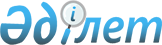 Об утверждении Правил оказания жилищной помощи
					
			Утративший силу
			
			
		
					Решение маслихата Тарановского района Костанайской области от 7 октября 2010 года № 312. Зарегистрировано Управлением юстиции Тарановского района Костанайской области 12 ноября 2010 года № 9-18-125. Утратило силу решением маслихата Тарановского района Костанайской области от 20 марта 2015 года № 263

      Сноска. Утратило силу решением маслихата Тарановского района Костанайской области от 20.03.2015 № 263 (вводится в действие по истечении десяти календарных дней после дня его первого официального опубликования).      На основании подпункта 1) пункта 1 статьи 6 Закона Республики Казахстан от 23 января 2001 года "О местном государственном управлении и самоуправлении в Республике Казахстан", пункта 2 статьи 97 Закона Республики Казахстан от 16 апреля 1997 года "О жилищных отношениях", постановления Правительства Республики Казахстан от 30 декабря 2009 года № 2314 "Об утверждении Правил предоставления жилищной помощи", районный маслихат РЕШИЛ:



      1. Утвердить Правила оказания жилищной помощи (прилагаются).



      2. Настоящее решение вводится в действие по истечении десяти календарных дней со дня его первого официального опубликования.      Председатель

      тридцать третьей,

      внеочередной сессии                        Л. Луценко      Секретарь

      районного маслихата                        С. Жолдыбаев      СОГЛАСОВАНО:      Начальник государственного

      учреждения "Отдел занятости

      и социальных программ акимата

      Тарановского района"

      __________________ Л. Утешева

Утверждены        

решением маслихата   

от 7 октября 2010 года 

№ 312          

Правила оказания жилищной помощи      Сноска. В Правилах по всему тексту слова "заявитель" и "получатель" заменены словом "услугополучатель" решением маслихата Тарановского района Костанайской области от 30.10.2014 № 234 (вводится в действие по истечении десяти календарных дней после дня его первого официального опубликования). 

1. Порядок оказания жилищной помощи

      1. Жилищная помощь предоставляется за счет средств местного бюджета малообеспеченным семьям (гражданам), постоянно проживающим на территории Тарановского района на оплату:

      расходов на содержание жилого дома (жилого здания) семьям (гражданам), проживающим в приватизированных жилых помещениях (квартирах) или являющимся нанимателями (поднанимателями) жилых помещений (квартир) в государственном жилищном фонде;

      потребления коммунальных услуг и услуг связи в части увеличения абонентской платы за телефон, подключенный к сети телекоммуникаций, семьям (гражданам), являющимся собственниками или нанимателями (поднанимателями) жилища;

      арендной платы за пользование жилищем, арендованным местным исполнительным органом в частном жилищном фонде.

      Расходы малообеспеченных семей (граждан), принимаемые к исчислению жилищной помощи, определяются как сумма расходов по каждому из вышеуказанных направлений.

      Жилищная помощь оказывается по предъявленным поставщиками счетам на оплату коммунальных услуг на содержание жилого дома (жилого здания) согласно смете, определяющей размер ежемесячных и целевых взносов, на содержание жилого дома (жилого здания) за счет бюджетных средств лицам, постоянно проживающим на территории Тарановского района.

      Сноска. Пункт 1 - в редакции решения маслихата Тарановского района Костанайской области от 18.02.2014 № 174 (вводится в действие по истечении десяти календарных дней после дня его первого официального опубликования и распространяет свое действие на отношения, возникшие с 1 января 2014 года).



      2. Жилищная помощь оказывается государственным учреждением "Отдел занятости и социальных программ акимата Тарановского района" (далее – Уполномоченный орган).

      Для назначения жилищной помощи семья (гражданин) обращается в Тарановский отдел филиала республиканского государственного предприятия "Центр обслуживания населения" по Костанайской области (далее - ЦОН) либо веб-портал "электронного правительства" www.egov.kz (далее - портал) на альтернативной основе с заявлением и представляет документы, указанные в пункте 9 Стандарта государственной услуги "Назначение жилищной помощи", утвержденного постановлением Правительства Республики Казахстан от 5 марта 2014 года № 185 "Об утверждении стандартов государственных услуг в сфере жилищно-коммунального хозяйства".

      Сноска. Пункт 2 - в редакции решения маслихата Тарановского района Костанайской области от 30.10.2014 № 234 (вводится в действие по истечении десяти календарных дней после дня его первого официального опубликования).



      3. исключен решением маслихата Тарановского района Костанайской области от 30.10.2014 № 234 (вводится в действие по истечении десяти календарных дней после дня его первого официального опубликования).



      4. Уполномоченный орган предоставляет результат оказания жилищной помощи с момента сдачи пакета документов в ЦОН, а также при обращении на портал – 10 (десять) календарных дней.

      День сдачи пакета документов в ЦОН не входит в срок оказания жилищной помощи, при этом уполномоченный орган предоставляет результат оказания жилищной помощи за день до окончания срока оказания государственной услуги.

      Сноска. Пункт 4 - в редакции решения маслихата Тарановского района Костанайской области от 30.10.2014 № 234 (вводится в действие по истечении десяти календарных дней после дня его первого официального опубликования).



      5. исключен решением маслихата Тарановского района Костанайской области от 30.10.2014 № 234 (вводится в действие по истечении десяти календарных дней после дня его первого официального опубликования).



      6. Жилищная помощь назначается с месяца подачи заявления и оказывается на текущий квартал, в котором обратился услугополучатель, за исключением первого квартала года, когда назначение производится до конца отопительного сезона. Пенсионерам и инвалидам назначение жилищной помощи осуществляется на весь отопительный сезон.



      7. Услугополучатель жилищной помощи информирует уполномоченный орган об обстоятельствах, которые могут служить основанием для изменения размера жилищной помощи, а также о случаях ее неверного начисления.



      8. При возникновении обстоятельств, влияющих на размер жилищной помощи, производится перерасчет со дня наступления указанных обстоятельств (за исключением смерти услугополучателя).



      9. В случае выявления несоответствия доходов представленных услугополучателем учитываются сведения о доходах, полученных из государственных информационных систем.

      Сноска. Пункт 9 - в редакции решения маслихата Тарановского района Костанайской области от 30.10.2014 № 234 (вводится в действие по истечении десяти календарных дней после дня его первого официального опубликования).



      10. В случае смерти одиноко проживающего услугополучателя жилищной помощи выплата жилищной помощи завершается с месяца следующего за месяцем смерти.

      В случае смерти одного из членов семьи услугополучателя жилищной помощи, производится перерасчет с месяца следующего за месяцем смерти.

      Прекращение либо перерасчет выплат в связи со смертью производится на основании списка умерших или по сведениям предоставленными членами семьи.



      11. Разногласия, возникшие по вопросам оказания жилищной помощи, разрешаются в соответствии с действующим законодательством Республики Казахстан. 

2. Определение размера оказания

жилищной помощи

      12. Жилищная помощь определяется как разница между суммой оплаты расходов на содержание жилого дома (жилого здания), потребление коммунальных услуг и услуг связи в части увеличения абонентской платы за телефон, подключенный к сети телекоммуникаций, арендной платы за пользование жилищем, арендованным местным исполнительным органом в частном жилищном фонде в пределах норм и предельно-допустимого уровня расходов семьи (граждан) на эти цели, установленных местными представительными органами.

      Сноска. Пункт 12 - в редакции решения маслихата Тарановского района Костанайской области от 18.02.2014 № 174 (вводится в действие по истечении десяти календарных дней после дня его первого официального опубликования и распространяет свое действие на отношения, возникшие с 1 января 2014 года).



      13. Совокупный доход гражданина (семьи) исчисляется уполномоченным органом за квартал, предшествовавший кварталу обращения за назначением жилищной помощи, в порядке, определяемом действующим законодательством.

      Сноска. Пункт 13 - в редакции решения маслихата Тарановского района Костанайской области от 25.04.2012 № 30 (вводится в действие по истечении десяти календарных дней после дня его первого официального опубликования).



      14. исключен решением маслихата Тарановского района Костанайской области от 30.10.2014 № 234 (вводится в действие по истечении десяти календарных дней после дня его первого официального опубликования).



      15. Доля предельно допустимых расходов семьи (гражданина) в пределах установленных норм устанавливается в размере десяти процентов от совокупного дохода.

      Сноска. Пункт 15 - в редакции решения маслихата Тарановского района Костанайской области от 29.08.2012 № 56 (вводится в действие по истечении десяти календарных дней после дня его первого официального опубликования).



      16. При назначении жилищной помощи в расчет принимается норма площади:



      1) на одного члена семьи – 18 квадратных метров полезной площади, плюс 9 квадратных метров на семью, для проживающих в многокомнатных жилых помещениях (квартирах); для проживающих в однокомнатных жилых помещениях (квартирах) – общая площадь жилища;



      2) для одиноко проживающих граждан - 30 квадратных метров

независимо от занимаемой площади, но не более фактической, эта же норма применяется для общежитий.



      17. Нормативы потребления коммунальных услуг, обеспечиваемых компенсационными мерами для потребителей, не имеющих приборов учета, устанавливаются в соответствии с действующим законодательством. Если нормативы и тарифы на расходы не определены в установленном законодательством порядке, возмещение затрат производится по фактическим расходам.



      18. Расходы, принимаемые к расчету для потребителей, имеющих приборы учета потребления коммунальных услуг, определяются по фактическим затратам за предыдущий квартал или за последний квартал, в котором услуги оказывались в полном объеме, на основании показаний приборов учета, но не более установленных норм расхода коммунальных услуг для потребителей, не имеющих прибора учета.



      19. Возмещение расходов по оплате электроэнергии производятся из расчета 100 киловатт на одного человека, в общежитиях и в домах с

электрической плитой, электрическими водонагревателями 130 киловатт на одного человека, но не более фактических расходов.



      19-1. Компенсация повышения тарифов абонентской платы за телефон, подключенный к сети телекоммуникаций, производится в соответствии с Правилами компенсации повышения тарифов абонентской платы за оказание услуг телекоммуникаций социально защищаемым гражданам, утвержденными постановлением Правительства Республики Казахстан от 14 апреля 2009 года № 512 "О некоторых вопросах компенсации повышения тарифов абонентской платы за оказание услуг телекоммуникаций социально защищаемым гражданам".

      Сноска. Правила дополнены пунктом 19-1 в соответствии с решением маслихата Тарановского района Костанайской области от 30.10.2014 № 234 (вводится в действие по истечении десяти календарных дней после дня его первого официального опубликования).



      20. Оплата сверх установленных настоящими Правилами норм производится собственниками или нанимателями (поднанимателями) жилья на общих основаниях. 

3. Финансирование и порядок выплаты жилищной помощи

      21. Финансирование жилищной помощи осуществляется за счет средств соответствующего местного бюджета, а также за счет средств целевых текущих трансфертов (в случае их выделения).



      22. Выплата жилищной помощи осуществляется уполномоченным органом, на основании решения о назначении жилищной помощи, через банки второго уровня на банковские счета услугополучателя жилищной помощи.

      Сноска. Пункт 22 - в редакции решения маслихата Тарановского района Костанайской области от 25.04.2012 № 30 (вводится в действие по истечении десяти календарных дней после дня его первого официального опубликования).
					© 2012. РГП на ПХВ «Институт законодательства и правовой информации Республики Казахстан» Министерства юстиции Республики Казахстан
				